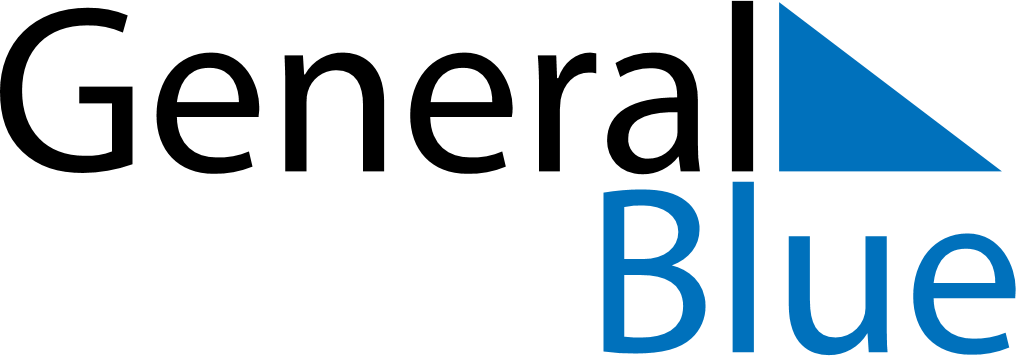 October 2019October 2019October 2019BangladeshBangladeshSUNMONTUEWEDTHUFRISAT123456789101112Durga Puja13141516171819202122232425262728293031